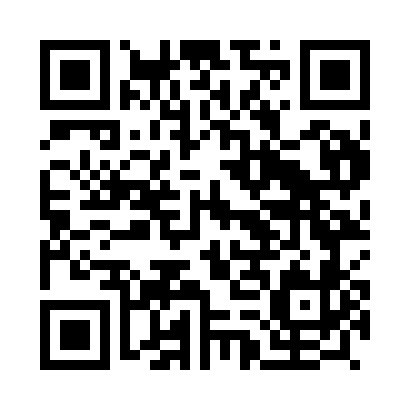 Prayer times for Courelas, PortugalWed 1 May 2024 - Fri 31 May 2024High Latitude Method: Angle Based RulePrayer Calculation Method: Muslim World LeagueAsar Calculation Method: HanafiPrayer times provided by https://www.salahtimes.comDateDayFajrSunriseDhuhrAsrMaghribIsha1Wed4:506:331:306:258:2810:042Thu4:496:321:306:258:2910:063Fri4:476:311:306:268:3010:074Sat4:456:301:306:278:3110:095Sun4:446:281:306:278:3210:106Mon4:426:271:306:288:3310:117Tue4:406:261:306:288:3410:138Wed4:396:251:306:298:3510:149Thu4:376:241:306:298:3610:1610Fri4:366:231:306:308:3710:1711Sat4:346:221:306:308:3810:1912Sun4:336:211:296:318:3810:2013Mon4:316:201:296:318:3910:2114Tue4:306:191:296:328:4010:2315Wed4:286:181:306:328:4110:2416Thu4:276:171:306:338:4210:2617Fri4:256:161:306:348:4310:2718Sat4:246:161:306:348:4410:2819Sun4:236:151:306:358:4510:3020Mon4:226:141:306:358:4610:3121Tue4:206:131:306:368:4710:3222Wed4:196:131:306:368:4810:3423Thu4:186:121:306:378:4810:3524Fri4:176:111:306:378:4910:3625Sat4:166:111:306:388:5010:3726Sun4:156:101:306:388:5110:3927Mon4:146:091:306:388:5210:4028Tue4:136:091:306:398:5210:4129Wed4:126:081:316:398:5310:4230Thu4:116:081:316:408:5410:4331Fri4:106:071:316:408:5510:44